『まなび』松永生涯学習センター　学習情報紙　８月号201９年　平成３１年　８月１日発行　NO.２１７問合せ先　松永生涯学習センター住所　福山市松永町三丁目1番29号 電話　084－934－5443ファックス　084－934－8251メールアドレスmatunaga-shougai-gakushuu@city.fukuyama.hiroshima.jp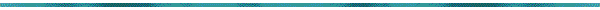 1ページ　１　BIG SUMMER STORY きみとつくる夏のお知らせ（１）日時　8月24日（土曜日）１３時から１７時（２）場所　西部市民センター福山市松永町三丁目１番２９号（３）主催・申込み・問合せ                      福山市松永支所松永生涯学習センター　電話　084―934―5443　FAX　084―934―8251MAIL　matunaga-shougai-gakushuu@city.fukuyama.hiroshima.jp（４）その他①詳細は中面をご覧ください②駐車場には限りがあります。公共交通機関をご利用ください。（松永駅から徒歩３分）③満車の場合は，松永小学校をご利用ください。またお近くの方は，できるだけ自転車や徒歩で,お越しください。２　ふくやま　まちづくり大学“人が寄り添うまち“の創り方をテーマに，講師２人の公開講座を開催します。（１）日時　９月１日（日曜日）開場　１３時３０分開演　１４時終了　１６時を予定（２）場所　西部市民センター５階　多目的室（３）内容①第一講座演題　はきもの資料館・地域運営の歩み講師　横山典好さん松永地区まちづくり推進委員会連絡協議会代表②第二講座演題　ブルーデイジー・地域参加の新たな形講師　平橋真代さんブルーデイジー実行委員会代表（４）その他①駐車場は詰め込み駐車となります。②お車の方は乗り合わせにご協力ください。③できるだけ公共交通機関をご利用ください。④申込・問合せ　福山市松永生涯学習センター　電話	　084-934-5443FAX	　084-934-8251メール　matunaga-shougai-gakushuu@city.fukuyama.hiroshima.jp⑤Faxやメールでお申し込みの場合は，お名前，連絡先，当日の交通手段をご記入ください。⑥受付は土・日曜日・祝日を除きます。⑦締切り　８月23日（金曜日）⑧定員　100人2ページ３　ビッグサマーストーリーの詳細夏休みに，みなさんと一緒に楽しめるイベントをします。ボランティアが中心となって運営する体験コーナーもあります。西部市民センターに，みんな，あつまれ～！いっしょに楽しみましょう！（１）Powerful Summer Stage　　子どもたちが日ごろ頑張っている練習の成果を発表する場です。かわいい踊り，力強いダンス，素敵な演劇，演奏などをお楽(たの)しみください。①場所　２階ホール②開場　１２時３０分③開演　１３時④終了　１６時の予定（２）チャレンジ広場①時間１３時～１６時②内容１階②ステージ出演やスタンプラリー参加者に，まちパスポイントプレゼント！③メキシカンローラーのサンバイザーを先着２00人にプレゼント！１階サロン　①オリンピック・パラリンピック応援！・メキシコのポンチョを着て写真撮影をします。・先着２００人②ゲタロウ・ゲタコの顔だしパネル③ふくやま国際交流協会による英語絵本の読み聞かせ・１回目　１３時３０分から１４時・２回目　１４時２０分から１４時５０分④大型紙芝居・時間　15時50分から・作品　母と子の八月八日・場所　１階　図書館・時間　15時から15時40分⑤夏のこわ～いおはなし会・内容　パネルシアター「おばけマンション２」ストーリーテリング「こんな顔」ほか２階　空中歩廊①松永管内の保育所などによる平和アピール展示②ジョイジョイワークたかにし活動紹介展示③福山ネウボラ（あのね）の紹介展示４階①工作コーナー（一部有料）・「スノードーム」・材料費　50円・定員　先着100人②おりがみ・おりごま・おり下駄・四角いパズルづくり・ずぼんぼなど③こどもクッキング・材料費　200円・ごはんピザ，ジャガイモもち，レモネードなど，夏野菜を使った料理を作ります。１回目　13時30分から２回目　15時から・定員　それぞれ先着１５人（申込みが必要です）・申込みは，電話で松永生涯学習センターへ・エプロンと三角巾を持って来てね！④あそびのひろば・ストローアーチェリーでまとあてなど⑤自然研修センターふれ愛ランドによる大型ドミノであそぼう！１回目　１３時から２回目　１４時から３回目　１５時から屋外①昔なつかしポン菓子②第６回フライングディスク大会１回目　14時から２回目　15時から・表彰もあるよ！③ちゃぷちゃぷ＆ゲームコーナー・一部有料です。・ボールすくい・コイン落とし・めだか・シャボン玉・ストラックアウト④地産地消ブース・若草会，東村産のとってもおいしい新鮮野菜です！⑤飲食ブース・有料です・やきそば・かき氷・フライドポテト・あげいも・フランクフルト・いか焼き・ソフトクリーム・フロート・飲み物⑥エンディング・時間　１６時２０分から・場所　玄関前・ゲタップダンス・メキシコのくす玉割り「ピニャータ」参加者全員に景品あり！　　・問合・申込み　松永生涯学習センター電話　084―934－5443　内容が変更になる場合もあります3ページ情報びっくり箱１　東村公民館からのお知らせ（１）Ｗｅ Ｌｏｖｅ 東村！２０１９　健康寿命を延ばそう！その２　塩分を控えた食事（仮題）①日時　８月３０日（金曜日）１０時～１１時30分②場所　東村公民館２階　会議室③内容　　塩分を控えた食事が良いことはわかっていても，なかなか減らせなくて困っている方，塩分を減らす工夫やおいしくいただくヒントを，一緒に学びましょう。④講師　うえはら美穂さん野菜ソムリエ・アスリートフードマイスター⑤対象　成人⑥定員　２０人⑦申込みが必要です⑧締切り　８月２３日（金）●参加・材料費２００円　●持参物　筆記用具●申込み・問合せ　東村公民館へ電話　084－936―0600２　藤江公民館からのお知らせ①テーマ　社会教育活動事業わんぱくクッキング ピザ作り②日時　８月２４日（土曜日）１０時～１２時30分③場所　藤江公民館　実習室④内容　講義と実技⑤講師　吉津　美幸さんブルーベリーママ代表⑥対象者　小学生⑦定員　２０人（人数把握のため）⑧申込み　必要　⑨参加・材料費３００円⑩持参物　エプロン・三角巾・ふきん・水筒（お茶）⑪申込み・問合せ　藤江公民館へ電話　084―935―7401３　今津公民館からのお知らせ１　社会教育活動事業　歴史講座「令和と万葉集」（１）日時　８月２７日（火曜日）１３時３０分～１５時（２）場所　今津公民館１階　会議室（３）内容　新しい元号にちなんで「万葉集」のお話しを聞きましょう。 （４）講師　戸田　和吉さん鞆の浦万葉の会会長（５）対象　成人（６）申込み　不要　　（７）参加費　無料　　　　　（８）持参物　乳児をお連れの方は下に敷くタオル（９）問合せ　今津公民館へ電話　094－934－2205４　松永図書館からのお知らせ<８月の行事>１　展示　伝統工芸　草木染め（１）期間　８月２１日（水曜日）～９月３０日（月曜日）日本の四季を感じる草木染めの展示と，染物や草花など関連図書の展示と貸出をします。２　夏のこわ～いおはなし会（１）日時　８月２４日（土曜日）１５時～１５時４０分（２）内容　パネルシアター「おばけマンション２」や，絵本の読み聞かせなど＜定例行事＞１　あかちゃんといっしょのおはなし会い１１時～１１時３０分（２）対象　乳幼児とその保護者２　松永読書会（１）日時　８月１９日（月曜日）１０時～１２時（２）読本　「モモ」ミヒャエル・エンデ/作　岩波書店３　さくらんぼの会（こどもの本を楽しむ会）（１）日時　８月２６日（月曜日）１０時３０分～１２時（２）読本　未定＜＜図書館のお休み＞＞ ８月２０日（火曜日）お問い合わせ　電話　084－933－3770西部市民センターまなびサロン　８月のお知らせ１　パネル展示（１）内容　２０１９平和アピール展　西部会場　松永地域の子どもたちが作った作品を展示します。子どもたちの作品から平和について考えてみませんか？ぜひご覧ください。（２）期間　７月３１日（水曜日）～８月２５日（日曜日）（３）場所　西部市民センター1階エントランスと１階サロン２　おりばらサロンみなさんも，おりがみでばらを折ってみませんか？はじめての方も大歓迎です。お気軽にお立ち寄りください。（１）日時　８月１５日（木曜日）１３時３０分～１５時（２）場所　西部市民センター４階　学習支援室（３）問い合わせ　松永生涯学習センター電話　084－934－5443４ページ１　第三回ピースinつどいのわのお知らせ（１）スケジュール９時３０分　体験コーナー「カップ入り折りばら」作り＆プレゼント展示コーナー		「スポーツと平和」１０時３０分　紙芝居＆コンサート出演 たそがれどんべえ満蒙開拓団の紙芝居と，心に染み入る歌の数々をぜひ聴きにきてください。（２）日時　８月２日（金曜日）９時～１１時（３）場所　高西コミュニティセンター（４）主催・問合せ　高西コミュニティセンター電話　084－９３４－２３２９メール　takanishi-community@city.fukuyama.hiroshima.jp２　高等学校の学習展示のお知らせ（１）テーマ　多文化共生について考える（２）期間　８月３日（土曜日）から２０日（火曜日）（３）場所　西部市民センター１階（４）問合せ先　松永高等学校電話 084―933－5141３　ふくやま人権大学2019開校のお知らせ（１）開講式・記念講演会①演題　こんにちの差別の実態と部落差別解消推進法②講師　山下真澄さん一般財団法人ヒロシマ人権財団理事③日時　８月２４日（土曜日）１３時３０分から④場所　まなびの館ローズコム４階　大会議室（２）９月のゼミ①テーマ　地域の人権「気づきから行動へ」②日時　９月３日，１０日，１７日，２４日の，いずれも火曜日，いずれも１９時から③場所　いずれも人権平和資料館（３）１０月のゼミ①テーマ　オリンピック・パラリンピックと人権「スポーツの実践はひとつの人権である」②日時　１０月２日，９日，１５日，２３日の，いずれも水曜日，いずれも１９時から③場所　いずれも人権平和資料館（４）１１月のゼミ①テーマ　人を支える教育と人権「あなたがあなたでいるための人権文化ゼミ」②日時　１１月５日，１２日，１９日，（５）問い合わせ・申込　
まちづくり推進部人権・生涯学習課
電話　０８４―９２８―１２４３４　げたナビ夏の風物詩，遠方で暮らす人がお盆などに故郷を訪ねるニュースを見る頃になると，家族や友人に心当たりのある人は，迎えの支度でそわそわもすることでしょう。持ち帰った都会の雰囲気を肴に，遠くの街のにぎわいに思いを　はせるのもいいかと。帰省の楽しみ，高い乗車率や渋滞はうんざりですが，懐かしい人との再会，こよなく愛した料理の味，日常と違う時間の流れ，親しんだ　自然や文化などが待っていると思えばこそ。人口減少社会の時代を迎え，生家が「空き家」になった人もいます。また，近年に続く災害などで故郷の様子が一変した地域もあります。この夏はどうしているのだろう。お互いの様子を伝えあう手段は多種多様の時代。夏の風物詩を前に，心当たりのある「あの人」に便りを出してみるチャンスかと。視覚障がいなどの理由がある人のために，営利目的を除き「録音」「点字」「拡大」などを認めます。以上